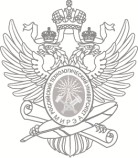 МЕТОДИЧЕСКИЕ УКАЗАНИЯ ПО ВЫПОЛНЕНИЮ ЛАБОРАТОРНЫХ РАБОТ«Измерительные приборы и системы на базе микропроцессоров»Направление подготовки	 	12.03.01 «Приборостроение»	(код и наименование)Профиль	"Аналитическое	приборостроение	и	интеллектуальные	системы безопасности"						Институт	КБСП	«Комплексной	безопасности	и	специального приборостроения»		(краткое и полное наименование)Форма обучения	очная	(очная, очно-заочная, заочная)Программа подготовки	академический бакалавриат	(академический, прикладной бакалавриат)Квалификация выпускника	Бакалавр	Кафедра  КБ6 «Приборы и информационно-измерительные системы»	(краткое и полное наименование кафедры, разработавшей методические указания)Москва 2021гЛАБОРАТОРНАЯ РАБОТА №1 НА ТЕМУ: «ОБРАБОТКА И ХРАНЕНИЕ ДАННЫХ В МИКРОКОНТРОЛЛЕРЕ С ЯДРОМ AVR»Цель работыЦелью работы является:	изучить интегрированную среду разработки AVR Studio от компании Atmel и получить навыки работы с ней;	научиться проводить отладку программного обеспечения в симуляторе среды разработки AVR Studio;	научиться	загружать	программу	в	микроконтроллер	с	ядром	AVR, установленный на лабораторном стенде STK500;	изучить способы отладки программ с использованием стартового набора разработчика STK500 фирмы Atmel.Подготовка к выполнению работыПо конспекту лекций и рекомендуемым источникам изучить архитектуру, систему команд микроконтроллера с ядром AVR. Проанализировать рассмотренные в источниках примеры программ обработки и хранения данных.Используя методические указания [1] и интегрированную среду разработки AVR Studio от компании Atmel получить навыки работы с текстовым редактором, программными проектами, транслятором программ и отладчиком. Изучить порядок подключения и программирования стартового набора разработчика STK500 фирмы Atmel.Порядок выполнения лабораторной работы	Включите ЭВМ и откройте интегрированную среду разработки AVR Studio.Создайте новый проект, укажите имя и поместите его в отдельную папку.	Напишите текст программы в соответствии с вариантом задания. Оттранслируйте проект и исправьте ошибки, если они есть. При отсутствии ошибок убедитесь, что в папке проекта появился файл с расширением *.hex.	Запустите отладчика. Выполните пошаговую отладку программы и запишите значения переменных в заданных точках программы.	Включите стартовый набор разработчика STK500 и загрузите программу (файл с расширением *.hex) в установленный на стенде микроконтроллер с ядром AVR, используя программатор в среде разработки AVR Studio.	Проверьте работоспособность программы, используя различные варианты комбинаций тестовых воздействий для кнопочных переключателей и отклик одноразрядных светодиодных индикаторов.	Продемонстрируйте преподавателю работоспособный вариант программы с помощью STK500 и среды разработки AVR Studio. Оформите отчет, ответьте на контрольные вопросы и сделайте выводы по проделанной работе.Варианты заданийНомер варианта соответствует последней цифре в студенческом билете студента. В таблице указаны, элементы массива данных и действие, которое над ними следует выполнить в подпрограмме обработки данных. Результат выполнения сохранить в заданную ячейку памяти ОЗУ и отобразить на индикаторах, подключенных к линиям порта В микроконтроллера.Таблица 1 – Варианты заданий на лабораторную работуСодержание отчетаОтчет оформляется в электронном виде с помощью текстового редактора, демонстрируется преподавателю по окончании лабораторной работы и должен содержать:цель работы;исходный текст программы (листинг) с комментариями;содержимое загрузочного файла (файл с расширением *.hex);скриншоты для состояний внутренних регистров микроконтроллера с ядром AVR на моменты времени, заданные преподавателем;ответы на контрольные вопросы;выводы.Контрольные вопросыНазначение внутренней памяти данных микроконтроллера?Назначение внутренней памяти программ микроконтроллера?Назначение внутренней памяти констант микроконтроллера?Назначение регистров общего назначения микроконтроллера?Назначение регистров ввода/вывода микроконтроллера?Синтаксис команд на языке ассемблер для микроконтроллера?Рекомендуемые источникиС.А. Канаев, О.В. Москаленко Методические указания для лабораторного практикума «Микропроцессорная измерительная техника. Порядок работы с пакетом AVR Studio»www.atmel.com/images/2512s.pdfЛАБОРАТОРНАЯ РАБОТА №2 НА ТЕМУ: «ВВОД И ВЫВОД ИНФОРМАЦИИ ЧЕРЕЗ ПОРТЫ МИКРОКОНТРОЛЛЕРА С ЯДРОМ AVR»Цель работыЦелью работы является:	изучить интегрированную среду разработки AVR Studio от компании Atmel и получить навыки работы с ней;изучить схемы подключения кнопочных переключателей и одноразрядных светодиодных индикаторов;	научиться определять состояние кнопок и управлять светодиодными индикаторами с помощью программы;	изучить способы отладки программ с использованием стартового набора разработчика STK500 фирмы Atmel.Подготовка к выполнению работыПо конспекту лекций и рекомендуемым источникам изучить архитектуру, систему команд и схемы параллельных портов микроконтроллера с ядром AVR. Изучить используемые в STK500 схемы для подключения кнопочных переключателей и одноразрядных светодиодных индикаторов к линиям параллельных портов микроконтроллера с ядром AVR. Проанализировать рассмотренные в источниках примеры программ опроса состояния кнопок и управления светодиодными индикаторами.Используя методические указания [1] и интегрированную среду разработки AVR Studio от компании Atmel получить навыки работы с текстовым редактором, программными проектами, транслятором программ и отладчиком. Изучить порядок подключения и программирования стартового набора разработчика STK500 фирмы Atmel.Порядок выполнения лабораторной работы	Включите ЭВМ и откройте интегрированную среду разработки AVR Studio.Создайте новый проект, укажите имя и поместите его в отдельную папку.	Напишите текст программы в соответствии с вариантом задания. Оттранслируйте проект и исправьте ошибки, если они есть. При отсутствии ошибок убедитесь, что в папке проекта появился файл с расширением *.hex.	Запустите отладчика. Выполните пошаговую отладку программы и запишите значения переменных в заданных точках программы.	Включите стартовый набор разработчика STK500 и загрузите программу (файл с расширением *.hex) в установленный на стенде микроконтроллер с ядром AVR, используя программатор в среде разработки AVR Studio.	Проверьте работоспособность программы, используя различные варианты комбинаций тестовых воздействий для кнопочных переключателей и отклик одноразрядных светодиодных индикаторов.	Продемонстрируйте преподавателю работоспособный вариант программы с помощью STK500 и среды разработки AVR Studio. Оформите отчет, ответьте на контрольные вопросы и сделайте выводы по проделанной работе.Варианты заданийНомер варианта соответствует последней цифре в студенческом билете студента. В таблице указаны, к каким линиям портов подключены кнопки«старт» для запуска переключения светодиодных индикаторов (СДИ) и«стоп» для остановки их переключения, порядок переключения СДИ (на каких линиях порта В включены СДИ) и интервал времени между переключениями. Частота тактовых импульсов для микроконтроллера составляет 3,686 МГц.Таблица 1 – Варианты заданий на лабораторную работуСодержание отчетаОтчет оформляется в электронном виде с помощью текстового редактора, демонстрируется преподавателю по окончании лабораторной работы и должен содержать:цель работы;исходный текст программы (листинг) с комментариями;содержимое загрузочного файла (файл с расширением *.hex);скриншоты для состояний внутренних регистров микроконтроллера с ядром AVR на момент каждого переключения (через заданный интервал времени);ответы на контрольные вопросы;выводы.Контрольные вопросыПоявление какого сигнала на линии порта означает включение СДИ?Появление какого сигнала на линии порта означает выключение СДИ?	Присутствие какого сигнала на линии порта означает, что кнопка была нажата?	Присутствие какого сигнала на линии порта означает, что кнопка не была нажата?Если к линиям порта подключены кнопочные переключатели, то эти линии должны быть настроены на вход, или выход?	Если к линиям порта подключены одноразрядные светодиодные индикаторы, то эти линии должны быть настроены на вход, или выход?	В каких регистрах ввода/вывода микроконтроллера с ядром AVR будет отображаться текущее состояние сигналов с линий порта, к которым подключены одноразрядные светодиодные индикаторы?	В каких регистрах ввода/вывода микроконтроллера с ядром AVR будет отображаться текущее состояние сигналов с линий порта, к которым подключены кнопочные переключатели?Рекомендуемые источникиС.А. Канаев, О.В. Москаленко Методические указания для лабораторного практикума «Микропроцессорная измерительная техника. Порядок работы с пакетом AVR Studio»www.atmel.com/images/2512s.pdfЛАБОРАТОРНАЯ РАБОТА №3 НА ТЕМУ: «ОБМЕН ДАННЫМИ С ПК ЧЕРЕЗ ПОСЛЕДОВАТЕЛЬНЫЙ ПОРТ USART МИКРОКОНТРОЛЛЕРА С ЯДРОМ AVR»Цель работыЦелью работы является:	изучить интегрированную среду разработки AVR Studio от компании Atmel и получить навыки работы с ней;изучить особенности работы последовательного асинхронного интерфейса USART, встроенного в микроконтроллер с ядром AVR;	освоить методику расчета скорости для обмена по последовательному интерфейсу, настройки формата посылки и задания режимов работы модуля USART;	изучить способы отладки программ с использованием стартового набора разработчика STK500 фирмы Atmel и программы терминала.Подготовка к выполнению работыПо конспекту лекций и рекомендуемым источникам изучить архитектуру, систему команд и особенности работы последовательного асинхронного интерфейса USART, встроенного в микроконтроллер с ядром AVR. Изучить используемые в STK500 схемы для его подключения к COM- порту персонального компьютера (ПК). Проанализировать рассмотренные в источниках примеры программ для обмена данными с ПК.Используя методические указания [1] и интегрированную среду разработки AVR Studio от компании Atmel получить навыки работы с текстовым редактором, программными проектами, транслятором программ и отладчиком. Изучить порядок подключения и программирования стартового набора разработчика STK500 фирмы Atmel.Порядок выполнения лабораторной работы	Включите ЭВМ и откройте интегрированную среду разработки AVR Studio.Создайте новый проект, укажите имя и поместите его в отдельную папку.	Напишите текст программы в соответствии с вариантом задания. Оттранслируйте проект и исправьте ошибки, если они есть. При отсутствии ошибок убедитесь, что в папке проекта появился файл с расширением *.hex.	Запустите отладчика. Выполните пошаговую отладку программы и запишите значения переменных в заданных точках программы.	Включите стартовый набор разработчика STK500 и загрузите программу (файл с расширением *.hex) в установленный на стенде микроконтроллер с ядром AVR, используя программатор в среде разработки AVR Studio.	Проверьте работоспособность программы, используя различные варианты комбинаций тестовых воздействий с ПК и отклик микроконтроллера с ядром AVR через программу терминала, настроенную в соответствии с заданием.	Продемонстрируйте преподавателю работоспособный вариант программы с помощью STK500 и среды разработки AVR Studio. Оформите отчет, ответьте на контрольные вопросы и сделайте выводы по проделанной работе.Варианты заданийВ лабораторной работе необходимо написать и отладить программу, в которой любые данные, поступившие с ПК, отображаются с помощью одноразрядных светодиодных индикаторов, подключенных к линиям порта В и передаются обратно в ПК для подтверждения полученной посылки.Номер варианта соответствует последней цифре в студенческом билете студента. В таблице указаны формат и скорость обмена данными по последовательному асинхронному интерфейсу. В формате обмена данными оговаривается количество бит данных в посылке, наличие и вид контроля, количество стоп-бит. Частота тактовых импульсов для микроконтроллера составляет 3,686 МГц.Таблица 1 – Варианты заданий на лабораторную работуСодержание отчетаОтчет оформляется в электронном виде с помощью текстового редактора, демонстрируется преподавателю по окончании лабораторной работы и должен содержать:цель работы;заданный формат посылки и расчет параметров синхронизации;исходный текст программы (листинг) с комментариями;содержимое загрузочного файла (файл с расширением *.hex);скриншоты для состояний внутренних регистров микроконтроллера с ядром AVR на момент передачи каждого бита посылки;ответы на контрольные вопросы;выводы.Контрольные вопросыПоявление какого сигнала на линии RxD, или TxD для последовательного асинхронного интерфейса USART, встроенного в микроконтроллер с ядром AVR означает начало посылки?	Через какие регистры ввода/вывода настраивается скорость обмена данными для последовательного асинхронного интерфейса USART, встроенного в микроконтроллер с ядром AVR?	Через какие регистры ввода/вывода настраивается формат обмена данными для последовательного асинхронного интерфейса USART, встроенного в микроконтроллер с ядром AVR?В посылке передаются биты данных 10111011. Какое значение примет бит контроля, если задан контроль по четности?В посылке передаются биты данных 10001011. Какое значение примет бит контроля, если задан контроль по нечетности?При каком максимальном расхождении (в %) между реальной и желаемой скоростью, обмен данными будет возможным?	Последовательный асинхронный интерфейс USART, встроенный в микроконтроллер с ядром AVR является полнодуплексным, или полудуплексным? Поясните ответ.	Какова глубина буферного регистра-приемника данных в модуле USART, встроенном в микроконтроллер с ядром AVR?Рекомендуемые источникиС.А. Канаев, О.В. Москаленко Методические указания для лабораторного практикума «Микропроцессорная измерительная техника. Порядок работы с пакетом AVR Studio»www.atmel.com/images/2512s.pdfЛАБОРАТОРНАЯ РАБОТА №4 НА ТЕМУ: «ИЗУЧЕНИЕ РАБОТЫ ТАЙМЕРОВ/СЧЕТЧИКОВ МИКРОКОНТРОЛЛЕРА С ЯДРОМ AVR»Цель работыЦелью работы является:	изучить интегрированную среду разработки AVR Studio от компании Atmel и получить навыки работы с ней;	изучить особенности работы таймеров/счетчиков встроенных в микроконтроллер с ядром AVR;	научиться настраивать прерывания и режимы работы таймеров/счетчиков встроенных в микроконтроллер с ядром AVR для формирования временных интервалов и подсчета внешних событий;	изучить способы отладки программ с использованием стартового набора разработчика STK500 фирмы Atmel.Подготовка к выполнению работыПо конспекту лекций и рекомендуемым источникам изучить архитектуру, систему команд, схемы, принцип и режимы работы таймеров/счетчиков встроенных в микроконтроллер с ядром AVR. Изучить используемые в STK500 схемы для подключения одноразрядных светодиодных индикаторов к линиям параллельных портов микроконтроллера с ядром AVR. Проанализировать рассмотренные в источниках примеры программ для формирования различных временных интервалов с помощью различных режимов работы таймеров/счетчиков.Используя методические указания [1] и интегрированную среду разработки AVR Studio от компании Atmel получить навыки работы с текстовым редактором, программными проектами, транслятором программ и отладчиком. Изучить порядок подключения и программирования стартового набора разработчика STK500 фирмы Atmel.Порядок выполнения лабораторной работы	Включите ЭВМ и откройте интегрированную среду разработки AVR Studio.Создайте новый проект, укажите имя и поместите его в отдельную папку.	Напишите текст программы в соответствии с вариантом задания. Оттранслируйте проект и исправьте ошибки, если они есть. При отсутствии ошибок убедитесь, что в папке проекта появился файл с расширением *.hex.	Запустите отладчика. Выполните пошаговую отладку программы и запишите значения переменных в заданных точках программы.	Включите стартовый набор разработчика STK500 и загрузите программу (файл с расширением *.hex) в установленный на стенде микроконтроллер с ядром AVR, используя программатор в среде разработки AVR Studio.	Проверьте работоспособность программы, анализируя порядок отклика одноразрядных светодиодных индикаторов.	Продемонстрируйте преподавателю работоспособный вариант программы с помощью STK500 и среды разработки AVR Studio. Оформите отчет, ответьте на контрольные вопросы и сделайте выводы по проделанной работе.Варианты заданийОбеспечить	переключение	8-и	одноразрядных	светодиодных индикаторов, подключенных к каждой линии порта В, через заданный интервал времени, полученный с помощью указанного режима работы одного из таймеров/счетчиков, встроенных в микроконтроллер с ядром AVR.Номер варианта соответствует последней цифре в студенческом билете студента. В таблице указаны, режим работы и номер таймера/счетчика (Т/С), порядок переключения СДИ (на каких линиях порта В включены СДИ) и интервал времени между переключениями. Частота тактовых импульсов для микроконтроллера составляет 3,686 МГц.Таблица 1 – Варианты заданий на лабораторную работуСодержание отчетаОтчет оформляется в электронном виде с помощью текстового редактора, демонстрируется преподавателю по окончании лабораторной работы и должен содержать:цель работы;исходный текст программы (листинг) с комментариями;содержимое загрузочного файла (файл с расширением *.hex);скриншоты для состояний внутренних регистров микроконтроллера с ядром AVR на момент каждого переключения (через заданный интервал времени);ответы на контрольные вопросы;выводы.Контрольные вопросыПоявление какого сигнала на линии порта означает включение СДИ?Появление какого сигнала на линии порта означает выключение СДИ?	Если	к	линиям	порта	подключены	одноразрядные	светодиодные индикаторы, то эти линии должны быть настроены на вход, или выход?	В каких регистрах ввода/вывода микроконтроллера с ядром AVR будет отображаться текущее состояние сигналов с линий порта, к которымподключены одноразрядные светодиодные индикаторы?	В каких регистрах ввода/вывода микроконтроллера с ядром AVR будет отображаться текущее состояние таймера/счетчика0?	В каких регистрах ввода/вывода микроконтроллера с ядром AVR будет отображаться текущее состояние таймера/счетчика1?	В каких регистрах ввода/вывода микроконтроллера с ядром AVR будет отображаться текущее состояние флагов прерываний для таймеров/счетчиков?Рекомендуемые источникиС.А. Канаев, О.В. Москаленко Методические указания для лабораторного практикума «Микропроцессорная измерительная техника. Порядок работы с пакетом AVR Studio»www.atmel.com/images/2512s.pdfЛАБОРАТОРНАЯ РАБОТА №5 НА ТЕМУ: ЛАБОРАТОРНАЯ РАБОТА №3 НА ТЕМУ: «ОБМЕН ДАННЫМИ С ПК ЧЕРЕЗ ПОСЛЕДОВАТЕЛЬНЫЙ ПОРТ USART МИКРОКОНТРОЛЛЕРА С ЯДРОМ AVR»Цель работыЦелью работы является:	изучить интегрированную среду разработки AVR Studio от компании Atmel и получить навыки работы с ней;	изучить особенности работы ШИМ-режимов таймеров/счетчиков встроенных в микроконтроллер с ядром AVR;	научиться настраивать прерывания и ШИМ-режимы работы таймеров/счетчиков встроенных в микроконтроллер с ядром AVR для управления одноразрядным светодиодным индикатором;	изучить способы отладки программ с использованием стартового набора разработчика STK500 фирмы Atmel.Подготовка к выполнению работыПо конспекту лекций и рекомендуемым источникам изучить архитектуру, систему команд, схемы, принцип и ШИМ-режимы работы таймеров/счетчиков встроенных в микроконтроллер с ядром AVR. Изучить используемые в STK500 схемы для подключения кнопочных переключателей и одноразрядных светодиодных индикаторов к линиям параллельных портов микроконтроллера с ядром AVR. Проанализировать рассмотренные в источниках примеры программ для формирования ШИМ-сигнала с помощью встроенных таймеров/счетчиков.Используя методические указания [1] и интегрированную среду разработки AVR Studio от компании Atmel получить навыки работы с текстовым редактором, программными проектами, транслятором программ и отладчиком. Изучить порядок подключения и программирования стартового набора разработчика STK500 фирмы Atmel.Порядок выполнения лабораторной работы	Включите ЭВМ и откройте интегрированную среду разработки AVR Studio.Создайте новый проект, укажите имя и поместите его в отдельную папку.	Напишите текст программы в соответствии с вариантом задания. Оттранслируйте проект и исправьте ошибки, если они есть. При отсутствии ошибок убедитесь, что в папке проекта появился файл срасширением *.hex.	Запустите отладчика. Выполните пошаговую отладку программы и запишите значения переменных в заданных точках программы.	Включите стартовый набор разработчика STK500 и загрузите программу (файл с расширением *.hex) в установленный на стенде микроконтроллер с ядром AVR, используя программатор в среде разработки AVR Studio.	Проверьте работоспособность программы, анализируя порядок отклика одноразрядного светодиодного индикатора, на который поступает ШИМ- сигнал.	Продемонстрируйте преподавателю работоспособный вариант программы с помощью STK500 и среды разработки AVR Studio. Оформите отчет, ответьте на контрольные вопросы и сделайте выводы по проделанной работе.Варианты заданийОбеспечить управление одноразрядным светодиодным индикатором, подключенным к заданной линии порта микроконтроллера, с помощью ШИМ-сигнала от одного из таймеров/счетчиков, встроенных в микроконтроллер с ядром AVR.Номер варианта соответствует последней цифре в студенческом билете студента. В таблице указаны, режим работы и номер таймера/счетчика (Т/С), к какой линии порта микроконтроллера подключен одноразрядный светодиодный индикатор и период ШИМ-сигнала. Частота тактовых импульсов для микроконтроллера составляет 3,686 МГц.Таблица 1 – Варианты заданий на лабораторную работуСодержание отчетаОтчет оформляется в электронном виде с помощью текстового редактора, демонстрируется преподавателю по окончании лабораторнойработы и должен содержать:цель работы;исходный текст программы (листинг) с комментариями;содержимое загрузочного файла (файл с расширением *.hex);скриншоты для состояний внутренних регистров микроконтроллера с ядром AVR на момент каждого переключения сигнала управления одноразрядным светодиодным индикатором;ответы на контрольные вопросы;выводы.Контрольные вопросыПоявление какого сигнала на линии порта означает включение СДИ?Появление какого сигнала на линии порта означает выключение СДИ?	Если к линиям порта подключены одноразрядные светодиодные индикаторы, то эти линии должны быть настроены на вход, или выход?	В каких регистрах ввода/вывода микроконтроллера с ядром AVR будет отображаться текущее состояние сигналов с линий порта, к которому подключен одноразрядный светодиодный индикатор?	В каких регистрах ввода/вывода микроконтроллера с ядром AVR будет отображаться текущее состояние таймера/счетчика0?	В каких регистрах ввода/вывода микроконтроллера с ядром AVR будет отображаться текущее состояние таймера/счетчика1?	В каких регистрах ввода/вывода микроконтроллера с ядром AVR будут отображаться настройки и режимы работы для таймеров/счетчиков?Рекомендуемые источникиС.А. Канаев, О.В. Москаленко Методические указания для лабораторного практикума «Микропроцессорная измерительная техника. Порядок работы с пакетом AVR Studio»www.atmel.com/images/2512s.pdfЛАБОРАТОРНАЯ РАБОТА №6 НА ТЕМУ: «ОРГАНИЗАЦИЯ ВЫВОДА ДАННЫХ НА СИМВОЛЬНЫЙ ИНДИКАТОР ЖИДКОКРИСТАЛЛИЧЕСКИЙ»Цель работыЦелью работы является:	изучить интегрированную среду разработки AVR Studio от компании Atmel и получить навыки работы с ней;изучить схемы подключения одноразрядных светодиодных индикаторов и символьного жидкокристаллического индикатора (ЖКИ);изучить особенности параллельной синхронной передачи данных и работы символьного ЖКИ;	научиться выводить информацию на знакосинтезирующий алфавитно- цифровой (символьный) ЖКИ;	изучить способы отладки программ с использованием стартового набора разработчика STK500 фирмы Atmel.Подготовка к выполнению работыПо конспекту лекций и рекомендуемым источникам изучить архитектуру, систему команд и схемы параллельных портов микроконтроллера с ядром AVR. Изучить используемые в STK500 схемы для подключения символьного жидкокристаллического индикатора к линиям параллельных портов микроконтроллера с ядром AVR. Изучить принцип работы символьного ЖКИ. Проанализировать рассмотренные в источниках примеры программ параллельной синхронной передачи данных и вывода информации на алфавитно-цифровой ЖКИ. Составить алгоритм работы программы, соответственно заданию.Используя методические указания [1] и интегрированную среду разработки AVR Studio от компании Atmel получить навыки работы с текстовым редактором, программными проектами, транслятором программ и отладчиком. Изучить порядок подключения и программирования стартового набора разработчика STK500 фирмы Atmel.Порядок выполнения лабораторной работы	Включите ЭВМ и откройте интегрированную среду разработки AVR Studio.Создайте новый проект, укажите имя и поместите его в отдельную папку.	Напишите	текст	программы	в	соответствии	с	вариантом	задания. Оттранслируйте	проект	и	исправьте	ошибки,		если	они	есть.	Приотсутствии ошибок убедитесь, что в папке проекта появился файл с расширением *.hex.	Запустите отладчика. Выполните пошаговую отладку программы и запишите значения переменных в заданных точках программы.	Включите стартовый набор разработчика STK500 и загрузите программу (файл с расширением *.hex) в установленный на стенде микроконтроллер с ядром AVR, используя программатор в среде разработки AVR Studio.	Проверьте работоспособность программы, используя различные варианты комбинаций тестовых воздействий для кнопочных переключателей и визуальное изменение информации, отображаемой на символьном ЖКИ.	Продемонстрируйте преподавателю работоспособный вариант программы с помощью STK500 и среды разработки AVR Studio. Оформите отчет, ответьте на контрольные вопросы и сделайте выводы по проделанной работе.Варианты заданийНапишите программу вывода на экран ЖКИ в заданной строке вашего имени*. Номер варианта соответствует последней цифре в студенческом билете студента. В таблице указаны, номер строки, на которую выводится информация и режим отображения курсора. Частота тактовых импульсов для микроконтроллера составляет 3,686 МГц.Таблица 1 – Варианты заданий на лабораторную работу* (по доп. заданию преподавателя) Дополните программу таким образом, чтобы на экране ЖКИ выводилась информация, переданная с персонального компьютера через USART. Передача команды осуществляется через программу-терминал. Выбор источника синхронизации и скорости передачи данных осуществляется по усмотрению студента.Содержание отчетаОтчет оформляется в электронном виде с помощью текстового редактора, демонстрируется преподавателю по окончании лабораторной работы и должен содержать:цель работы;исходный текст программы (листинг) с комментариями;содержимое загрузочного файла (файл с расширением *.hex);	принципиальную	схему	подключения,	диаграммы	передачи	данных, таблицу символов и команд ЖКИ;ответы на контрольные вопросы;выводы.Контрольные вопросыЧто входит в состав модуля символьного ЖКИ?Какие виды памяти представлены в контроллере модуля ЖКИ?Можно ли изменить содержимое памяти знакогенератора?Для чего служит линия RS в модуле символьного ЖКИ?Для чего служит линия R/W в модуле символьного ЖКИ?Для чего служит линия E в модуле символьного ЖКИ?Нужна ли инициализация ЖКИ перед началом его работы?	Каким образом можно получить временные задержки, указанные для алгоритма инициализации?Рекомендуемые источникиС.А. Канаев, О.В. Москаленко Методические указания для лабораторного практикума «Микропроцессорная измерительная техника. Порядок работы с пакетом AVR Studio»www.atmel.com/images/2512s.pdfЛАБОРАТОРНАЯ РАБОТА №6 НА ТЕМУ: «ОРГАНИЗАЦИЯ ВЗАИМОДЕЙСТВИЯ МИКРОКОНТРОЛЛЕРА И КЛАВИАТУРЫ МАТРИЧНОГО ТИПА»Цель работыЦелью работы является:	изучить интегрированную среду разработки AVR Studio от компании Atmel и получить навыки работы с ней;	изучить	схемы	подключения	кнопок,	одноразрядных	светодиодных индикаторов и матричной клавиатуры к микроконтроллеру;научиться определять номер нажатой кнопки на матричной клавиатуре;	изучить способы отладки программ с использованием стартового набора разработчика STK500 фирмы Atmel.Подготовка к выполнению работыПо конспекту лекций и рекомендуемым источникам изучить архитектуру, систему команд и схемы параллельных портов микроконтроллера с ядром AVR. Изучить используемые в STK500 схемы для подключения кнопок, одноразрядных светодиодных индикаторов и матричной клавиатуры к линиям параллельных портов микроконтроллера с ядром AVR. Изучить алгоритм опроса рядов и столбцов для определения состояния кнопок матричной клавиатуры. Проанализировать рассмотренные в источниках примеры программ. Составить алгоритм работы программы, соответственно заданию.Используя методические указания [1] и интегрированную среду разработки AVR Studio от компании Atmel получить навыки работы с текстовым редактором, программными проектами, транслятором программ и отладчиком. Изучить порядок подключения и программирования стартового набора разработчика STK500 фирмы Atmel.Порядок выполнения лабораторной работы	Включите ЭВМ и откройте интегрированную среду разработки AVR Studio.Создайте новый проект, укажите имя и поместите его в отдельную папку.	Напишите текст программы в соответствии с вариантом задания. Оттранслируйте проект и исправьте ошибки, если они есть. При отсутствии ошибок убедитесь, что в папке проекта появился файл с расширением *.hex.	Запустите отладчика. Выполните пошаговую отладку программы и запишите значения переменных в заданных точках программы.Включите стартовый набор разработчика STK500 и загрузите программу(файл с расширением *.hex) в установленный на стенде микроконтроллер с ядром AVR, используя программатор в среде разработки AVR Studio.	Проверьте работоспособность программы, используя различные варианты комбинаций тестовых воздействий для кнопочных переключателей и визуальное изменение информации, отображаемой на одноразрядных светодиодных индикаторах.	Продемонстрируйте преподавателю работоспособный вариант программы с помощью STK500 и среды разработки AVR Studio. Оформите отчет, ответьте на контрольные вопросы и сделайте выводы по проделанной работе.Варианты заданийНапишите программу вывода на одноразрядных светодиодных индикаторах (СДИ) в двоичном коде номера нажатой кнопки матричной клавиатуры. Одновременно в ПК передается аналогичная информация. При отпускании кнопки СДИ должны погаснуть.Номер варианта соответствует последней цифре в студенческом билете студента. В таблице указаны, порт микроконтроллера, к которому подключены восемь одноразрядных светодиодных индикаторов и скорость передачи данных в ПК. Формат передачи – стандартный асинхронный режим, в посылке 8 бит данных, 1 стоп-бит, бит контроля отсутствует. Частота тактовых импульсов для микроконтроллера составляет 3,686 МГц.Таблица 1 – Варианты заданий на лабораторную работуСодержание отчетаОтчет оформляется в электронном виде с помощью текстового редактора, демонстрируется преподавателю по окончании лабораторной работы и должен содержать:цель работы;исходный текст программы (листинг) с комментариями;содержимое загрузочного файла (файл с расширением *.hex);принципиальную	схему	подключения	и	диаграммы	напряжений	при выполнении опроса матричной клавиатуры;ответы на контрольные вопросы;выводы.Контрольные вопросы	Сколько	линий	портов	потребуется	для	опроса	12-ти	отдельных кнопочных переключателей?	Присутствие какого сигнала на линии порта означает, что кнопка была нажата?	Присутствие какого сигнала на линии порта означает, что кнопка не была нажата?Сколько линий портов потребуется для опроса матричной клавиатуры с 4- мя рядами и 3-мя столбцами клавиатуры?	Сколько кнопок в матричной клавиатуре с 4-мя рядами и 3-мя столбцами клавиатуры?	На сколько столбцов в каждый момент времени подается логический «0» при опросе матричной клавиатуры?	Можно ли зафиксировать факт нажатия нескольких кнопок одновременно при опросе матричной клавиатуры?Рекомендуемые источникиС.А. Канаев, О.В. Москаленко Методические указания для лабораторного практикума «Микропроцессорная измерительная техника. Порядок работы с пакетом AVR Studio»www.atmel.com/images/2512s.pdfМИНИСТЕРСТВО НАУКИ И ВЫСШЕГО ОБРАЗОВАНИЯ РОССИЙСКОЙФЕДЕРАЦИИФЕДЕРАЛЬНОЕ ГОСУДАРСТВЕННОЕ БЮДЖЕТНОЕ ОБРАЗОВАТЕЛЬНОЕ УЧРЕЖДЕНИЕ ВЫСШЕГО ОБРАЗОВАНИЯ "МИРЭА - РОССИЙСКИЙТЕХНОЛОГИЧЕСКИЙ УНИВЕРСИТЕТ"адр есячейкиОЗУмассивдействие600137, 93, 25, 201, 174, 16, 88, 69, 107, 190, 4.найтиминимальный, нечетный59044, 106, 242, 12, 39, 185, 217, 92, 149, 125.инвертировать максимальный,нечетный5807, 52, 18, 150, 251, 230, 145, 127, 197, 2, 62.обнулить младшуютетраду максимального570222, 213, 37, 166, 208, 157, 144, 46, 139, 81.записать 1 в старшую тетрадуминимального560255, 177, 211, 204, 182, 164, 64, 32, 48, 130.найтиминимальный, четный550137, 93, 25, 201, 174, 16, 88, 69, 107, 190, 4.найтимаксимальный, нечетный54044, 106, 242, 12, 39, 185, 217, 92, 149, 125.записать 1 в младшую тетрадуминимального5307, 52, 18, 150, 251, 230, 145, 127, 197, 2, 62.обнулить старшуютетраду максимального520222, 213, 37, 166, 208, 157, 144, 46, 139, 81.инвертировать минимальный,четный510255, 177, 211, 204, 182, 164, 64, 32, 48, 130.найтимаксимальный, четный№кноп ка«стар т»кноп ка«стоп»порядок переключения СДИпорядок переключения СДИпорядок переключения СДИпорядок переключения СДИпорядок переключения СДИпорядок переключения СДИпорядок переключения СДИпорядок переключения СДИвре мя№кноп ка«стар т»кноп ка«стоп»12345678вре мя0PA0PA1PB0, PB1PB2, PB3PB4, PB5PB6, PB7----20мс1PA2PA3PB7PB6PB5PB4PB3PB2PB1PB018мс2PA4PA5PB0PB0,PB 1PB0, PB1, PB2PB0, PB1, PB2, PB3PB0, PB1, PB2, PB3, PB4PB0, PB1, PB2, PB3, PB4, PB5PB0, PB1, PB2, PB3, PB4, PB5, PB6PB0, PB1, PB2, PB3, PB4, PB5,PB6, PB715мс3PA6PA7PB6, PB7PB4, PB5PB2, PB3PB0, PB1PB2, PB3PB4, PB5--23мс4PA1PA6PB0, PB7PB1, PB6PB2, PB5PB3, PB4PB2, PB5PB1, PB6--16мс5PA3PA4PB3, PB4PB2, PB5PB1, PB6PB0, PB7----22мс6PA5PA2PB0, PB1,все выкл.PB0, PB1,все выкл.PB0, PB2,PB1, PB3,PB0, PB2,PB1, PB3,24мсPB2, PB3, PB4, PB5, PB6,PB7PB2, PB3, PB4, PB5, PB6,PB7PB4, PB6PB5, PB7PB4, PB6PB5, PB77PA7PA0PB6, PB7PB4, PB5PB2, PB3PB0, PB1----17мс8PA2PA4PB0PB1PB2PB3PB4PB5PB6PB721мс9PA0PA5PB0, PB7PB1, PB6PB2, PB5PB3, PB4----19мс№СкоростьБит данныхВид контроляСтоп-бит0600 бод8нет контроля111200 бод7по четности222400 бод6по нечетности134800 бод5нет контроля249600 бод8по четности1514400 бод7по нечетности1619200 бод6нет контроля2728800 бод5по четности1838400 бод8по нечетности2957600 бод7нет контроля1№Т/ Срежимпорядок переключения СДИпорядок переключения СДИпорядок переключения СДИпорядок переключения СДИпорядок переключения СДИпорядок переключения СДИпорядок переключения СДИпорядок переключения СДИвре мя№Т/ Срежим12345678вре мя12345678910111201перепол- нениеPB6, PB7PB4, PB5PB2, PB3PB0, PB1PB2, PB3PB4, PB5--22мс11совпаде- ние АPB0PB0,P B1PB0, PB1, PB2PB0, PB1, PB2, PB3PB0, PB1, PB2, PB3, PB4PB0, PB1, PB2, PB3, PB4, PB5PB0, PB1, PB2, PB3, PB4, PB5, PB6PB0, PB1, PB2, PB3, PB4, PB5, PB6,PB716мс21совпаде- ние ВPB7PB6PB5PB4PB3PB2PB1PB017мс30перепол- нениеPB0, PB1PB2, PB3PB4, PB5PB6, PB7----21мс12345678910111240совпаде- ниеPB0, PB7PB1, PB6PB2, PB5PB3, PB4----19мс51перепол- нениеPB0PB1PB2PB3PB4PB5PB6PB715мс61совпаде- ние АPB6, PB7PB4, PB5PB2, PB3PB0, PB1----18мс71совпаде- ние ВPB3, PB4PB2, PB5PB1, PB6PB0, PB7----23мс80перепол- нениеPB0, PB7PB1, PB6PB2, PB5PB3, PB4PB2, PB5PB1, PB6--20мс90совпаде- ниеPB0, PB1, PB2, PB3, PB4, PB5,PB6, PB7все выкл.PB0, PB1, PB2, PB3, PB4, PB5,PB6, PB7все выкл.PB0, PB2, PB4, PB6PB1, PB3, PB5, PB7PB0, PB2, PB4, PB6PB1, PB3, PB5, PB724мс№вывод МКпериодТ/СРежим работы Т/С0ОС02,0 с0Fast PWM1ОС1А2,2 с1Fast PWM, 8-bit2ОС1В2,4 с1Fast PWM, 8-bit3ОС1А2,6 с1PWM, Phase Correct, 8-bit4ОС1В2,8 с1PWM, Phase Correct, 8-bit5ОС01,0 с0PWM, Phase Correct6ОС1А1,2 с1Fast PWM, 9-bit7ОС1В1,4 с1Fast PWM, 9-bit8ОС1А1,6 с1PWM, Phase Correct, 9-bit9ОС1В1,8 с1PWM, Phase Correct, 9-bit№номер строкирежим курсора0перваявыключен1втораявключен, мерцает2перваявключен, не мерцает3втораявыключен4перваявключен, мерцает5втораявключен, не мерцает6перваявыключен7втораявключен, мерцает8перваявключен, не мерцает9втораявыключен№порт МКскорость0A2400 бод1B4800 бод2C19200 бод3D28800 бод4A38400 бод5B57600 бод6C9600 бод7D14400 бод8A600 бод9B1200 бод